Муниципальное бюджетное дошкольное образовательное учреждение Измалковского муниципального района Липецкой области«Детский сад «Улыбка» с.Пятницкое»КАРТОТЕКА   ДИДАКТИЧЕСКИХ   ИГР  ПО ПАТРИОТИЧЕСКОМУ ВОСПИТАНИЮ В СТАРШЕЙ РАЗНОВОЗРАСТНОЙ ГРУППЕ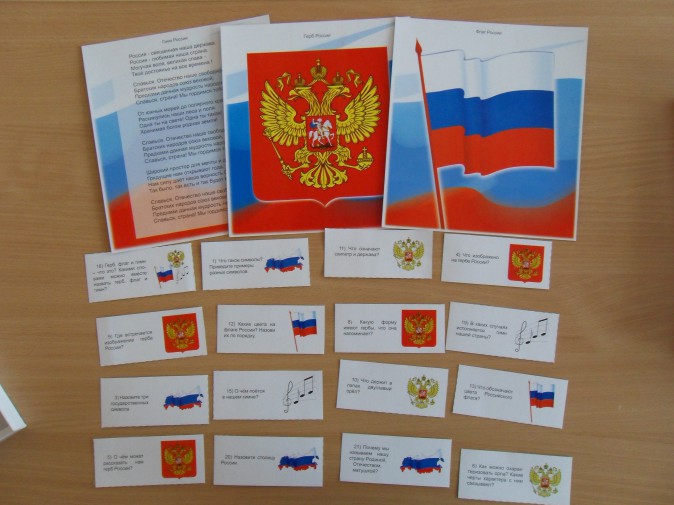 Подготовила: воспитатель 1 квалификационной категории Захарова Екатерина Витальевна2020 год№1. Дидактическая игра «Наш детский сад»Цель: закрепить знаний детей о детском саде, о работниках детского сада.  Какие обязанности они выполняют. Где находятся группа, столовая, и т.д. Закрепить умение ориентироваться по плану в пространствеМатериал: фотографии и иллюстрации  детского сада, работников детского сада. Ход игры: По фотографиям и иллюстрациям дети узнают и рассказывают о работниках детсада. По плану дети ориентируются в пространстве№2. Дидактическая игра «Моих родителей зовут…»Цель: Закрепляем знания имени и отчества родителей, дедушек, бабушек…Материал: семейные фотоальбомы Ход игры: дети, передавая друг другу мяч, быстро называют фамилию, имя, отчество мамы и папы.№3. Дидактическая игра «Расскажи о своей  семье»Цель: Сформировать представление о себе как о члене семьи. Показать значение семьи в жизни человека. Формировать желание рассказывать о членах своей семьи, гордиться ими, любить их.Материал:  Фотоальбом, составленный совместно с родителями с  семейными фотографиями  с генеалогическим древом семьи.Ход игры: Дети выкладывают сериационные ряды членов своих семей и рассказывают о них.№4. Дидактическая игра «Мой адрес…»Цель: формировать умение и знание детей называть свой  домашний адрес,  улицу села, номер дома, квартиры, телефона, этаж закрепить знание права на жильё, неприкосновенность жилища.Материал: мячХод игры: все встают в круг, воспитатель передаёт мяч ребёнку и говорит: Я живу на … этаже», ребёнок продолжает, называя свой этаж, и передаёт мяч соседу и т. д.  №5. Дидактическая игра «Загадки о селе»Цель: знакомить с родным селомХод игры: Воспитатель загадывает детям загадки(по трём признакам) из жизни родного села.№6. Дидактическая игра «Сложи герб из фрагментов»Цель: способствовать закреплению знаний о гербе городаМатериал: Изображение герба города, состоящее из 4-8 фрагментов.Ход игры: Воспитатель перемешивает фрагменты, дети собирают из них картинку.№7. Дидактическая игра «Подбери профессии» Цель: Расширить знания о профессиях в нашем городеМатериал: картинки о профессиях, карандаши, бумагаХод игры: Дети выбирают из картинок те картинки, профессии, которые есть в нашем городе и рисуют им инструменты.8. Дидактическая игра «Где находится памятник?»Цель: знакомить детей с памятниками, развивать ориентировку в  родном селеМатериал: изображения памятниковХод игры: Воспитатель демонстрирует детям изображения памятников, просит рассказать, где установлен этот памятник. №9. Дидактическая игра «Знаешь ли ты?»Цель: знакомить детей со знаменитыми людьми родного селаМатериал: портреты известных соотечественниковХод игры: Воспитатель показывает портреты, предлагает детям назвать того, кто изображен на портрете,  и рассказать, чем он знаменит.№10. Дидактическая игра «Район, в котором мы живём»Цель: обобщить знания детей о районе, в котором они живут, с его особенностями и достопримечательностями.Материалы: игровое поле, наложенное на план района, с маршрутом следования и изображёнными на нём достопримечательностями района и названиями улиц; кубик с числовыми фигурами от 1 до 6; фишки в виде автомобиля и человечков; «бабушкина энциклопедия» с краткими справками по теме игры.Ход игры. Играть может любое количество детей. Они самостоятельно выбирают, на каком виде транспорта отправляются в путешествие или идут пешком. В зависимости от этого выбирается игровая фишка. Дети по очереди бросают кубик: сколько числовых фигур выпадает, на столько делений продвигаются вперёд. Участникам необходимо пройти весь маршрут и вернуться назад в детский сад (или дом). Если фишка попадает на красное поле, для продвижения дальше необходимо ответить на вопрос, обозначенный номером этого поля; если фишка попадает на зелёное поле, то ребёнок может воспользоваться подсказкой «бабушкиной энциклопедии».Примечание. Если ребёнок не знает ответа на вопрос «красного поля», он может воспользоваться подсказкой «бабушкиной энциклопедии», но пропускает ход; «бабушкину энциклопедию» необходимо показать и прочитать детям предварительно №11. Дидактическая игра «Кто знает, тот угадает!»Цель: закрепить знания детей о достопримечательностях родного села; развивать память, речь; воспитывать наблюдательность, любознательность.Материал: Картинки .Ход игры: Ребёнок с закрытыми глазами берёт на столе одну открытку с видами родного города, затем даёт краткое описание, не называя самого места. Остальные дети задают наводящие вопросы, до того момента пока место родного города не будет отгадано. Ответивший верно ребёнок, становится ведущим. Игра повторяется. В начале игры воспитатель может дать свой рассказ – образец.№12. Дидактическая игра «Герб города»Цель: закрепить представление детей о гербе родного города; уметь выделять герб родного города из других знаков.Материалы: шаблон-образец с изображением герба города; контурный шаблон этого же герба; «мозаика» герба города в разобранном варианте.Ход игры. Детям предлагается рассмотреть герб города и отметить отличительные особенности от гербов других городов нашей страны.1. Дети по контурному шаблону при помощи шаблона-образца собирают из мозаики герб города.2. Дети собирают герб без помощи шаблона-образца, опираясь на память.3.Детям предлагается собрать герб города из отдельных деталей при помощи шаблонов-накладок.4.Детям предлагаются гербы других городов для подобной же игровой задачи.№13. Дидактическая игра «Продолжи пословицу»Цель: знакомить с устным народным творчествомВоспитатель начинает пословицу, дети ее продолжают.№14. Дидактическая игра «Народные промыслы»Цель: знакомить детей с народными промыслами, прививать интерес к народным традициям, побуждать  узнавать и отличать различные промыслы.Материал: фишки домино с изображением народных промысловХод игры Дети по очереди выкладывают фишки таким образом, чтобы одинаковые изображения оказывались рядом. Проигрывает последний положивший фишку участник.№15. Дидактическая игра «Четвёртый лишний»Цель: знакомить детей с народными промыслами, профессиями  и природой родного края ;прививать интерес к окружающему миру, побуждать узнавать и отличать различные промыслы, местную флору и фауну.Материал: Планшет с тематическими картинками.Ход игры: В игре могут участвовать от 1 до 5 человек. Разложить на планшете карты. Дети узнают лишнего и мотивируют свой выбор.№16.  Дидактическая игра «Какую птицу я увидел?»Цель: знакомить детей с птицами родного селаМатериал: карточки с изображениями птиц, планшетХод игры: Один ребёнок загадывают птицу и называют её соседей. Дети по соседям узнают эту птицу, которую задумал ребёнок.№17. Дидактическая игра «Узнай по описанию кто это »Цель: закрепить, зная детей о животном мире родного края. Прививать любовь к родному краю, к Родине. Материал: Картинки и иллюстрации с изображением животного мира родного краяХод игры:  Картинки разложены на планшете изнаночной стороной. Дети выбирают наугад или идут по указанному маршруту, беру картинку(чтобы не видели другие), описывают, а другие отгадывают. Игра повторяется.№18.  Дидактическая игра «Нарисуй узор»Цель: знакомить детей с народными промыслами, прививать интерес к русским традициям, учить узнавать и отличать различные промыслы.Материал: карточки с нарисованным узором и полем, расчерченным для рисования.Ход игры: Дети рисуют простой узор по образу.№19.  Дидактическая игра «Одень куклу»Цель: знакомить с национальной одеждой, прививать интерес к национальной культуреХод игры: Дети одевают куклу в национальную одежду.№20.  Дидактическая игра «Сортируй узоры»Цель: знакомить детей с народными промыслами, прививать интерес к народным  традициям, формировать умение узнавать и отличать различные промыслы.Материал: картинки народных промысловХод игры: Дети сортируют картинки по принадлежности к тому или иному народному промыслу.№21.  Дидактическая игра «Собери узор»Цель: знакомить детей с народными промыслами, прививать интерес к русским традициям, учить узнавать и отличать различные промыслы.Материал: разрезные картинки с изображениями народных промысловХод игры: Дети собирают картинки из фрагментов.№22.  Дидактическая игра «У кого какой домик »Цель: закрепить, зная детей о животном мире родного края. Пояснить, что животные тоже имеют право на жильё и неприкосновенность жилищаМатериал: картинки и иллюстрации с изображением жилища животных .Ход игры: Медведю – берлога , Белке – дупло№23. Дидактическая игра «Страны и народы»Цель: Расширять представление детей о странах Земли и их народах. Прививать интерес к жизни людей с различным бытом, культурой и традициями. Прививать уважение к культуре и традициям разных народов мира. Материал: глобус, карта Мира, куклы в национальных костюмах, записи мелодии песен разных народов, картинки и иллюстрации с изображением разных стран и народов мира Ход игры: Воспитатель показывает картинку с изображением с изображением разных стран и народов мира . Рассказывает о них№24. Дидактическая игра «Богатства недр земли»Цель: расширять представление детей о богатстве недр земли полезными ископаемыми (уголь, минералы, железная руда, драгоценные камни). Расширять представления детей о внутреннем строении земли.Материал: коллекция  ископаемых земли, картинки и иллюстрации природных ресурсов земли. Ход игры - Воспитатель показывает детям картинку (природное ископаемое) предлагает назвать его..№25. Дидактическая игра «Назови кто»Цель: знакомить детей с  главными людьми  края (губернатор, мэр)Материал: портреты известных соотечественниковХод игры: Воспитатель показывает портреты, предлагает детям назвать того, кто изображен на портрете и рассказать, чем он знаменит..№26. Дидактическая игра «Узнай флаг» Цель: закрепить представления детей о государственном флаге; развивать внимание, память; воспитывать чувство патриотизма.Материал: картинки разных флагов Ход игры Ведущий на планшете раскладывает картинки с изображением флагов разных стран (9 или 12) и даёт детям задание найти  флаг России. Затем воспитатель предлагает детям записать или зарисовать маршрут. №27. Дидактическая игра «Узнай герб нашей страны»Цель: закрепить знания детей о государственном гербе; научить узнавать герб среди других стран; развивать внимание, память. Воспитывать желание узнать что-то новое.Ход игры: Воспитатель предлагает детям рассмотреть государственный флаг России и назвать, из полотен каких цветов он состоит. Далее детям предлагаются разрезные картинки (по принципу пазлы).  Дети собирают флаг России.